Конспект ООД.(организационно образовательной деятельности)Тема:  Путешествие в город математических знаний.Возраст детей : старшая группа.Образовательная область : познавательное развитие.Вид конкретной детской деятельности : игровой.Задачи :Образовательные:Повторение пройденного материала:-закрепляем представления о геометрических формах;-знание цифр, знаков сравнения :<,>, равенства и неравенства;-соотношения количества предметов и цифры;-учимся выполнять математические упражнения;-отгадываем математические загадки;-вспоминаем пословицы, поговорки о цифрах и числах.Развивающие:-развиваем творческое воображение;-активность, внимание детей.Воспитательные:-воспитываем желание сотрудничать со сверстниками и взрослыми;-воспитываем стремление решать все задания сообща, не мешая друг другу.Здоровьесберегающие:-знакомим с правилами личной безопасности.Интеграция образовательных областей: художественно-эстетическое развитие.Предварительная работа : беседа с детьми о скором интересном путешествии.Оборудование и материал:Геометрическая дорожка, цифры, знаки сравнения, конверты с математическими загадками, геометрические формы, плакаты с математическими заданиями.Музыкальная запись : группа «Спейс» (Волшебный полет.)Организация детей: подзучатьгруппа.Ход ООД.Организационная:Цель: систематизировать у детей стремление и дальше изучать геом. Формы, выполнять математические упражнения, учиться считать, знакомится с пословицами, поговорками, где присутствую цифры, числа.0Основная:Приветствие гостей.Воспитатель : «Ребята, я получила телеграмму о том, что в городе Математических знаний случилась беда. Налетел ураган и разрушил улицы и основную площадь. Нужна ваша помощь, вы готовы лететь?»Ответы детей : «Да.»Воспитатель: «Наш самолет отправляется в полет. (Звучит Спейс «Волшебный полет»). Вот мы на месте, давайте посмотрим все вокруг.»Ответы детей : «Впереди дорожка.»Воспитатель: «(Авторские стихи.)А дорожка не простая, вся в геометрических фигурах и цветная.По дорожки ты пройди и каждую фигуру назови.» 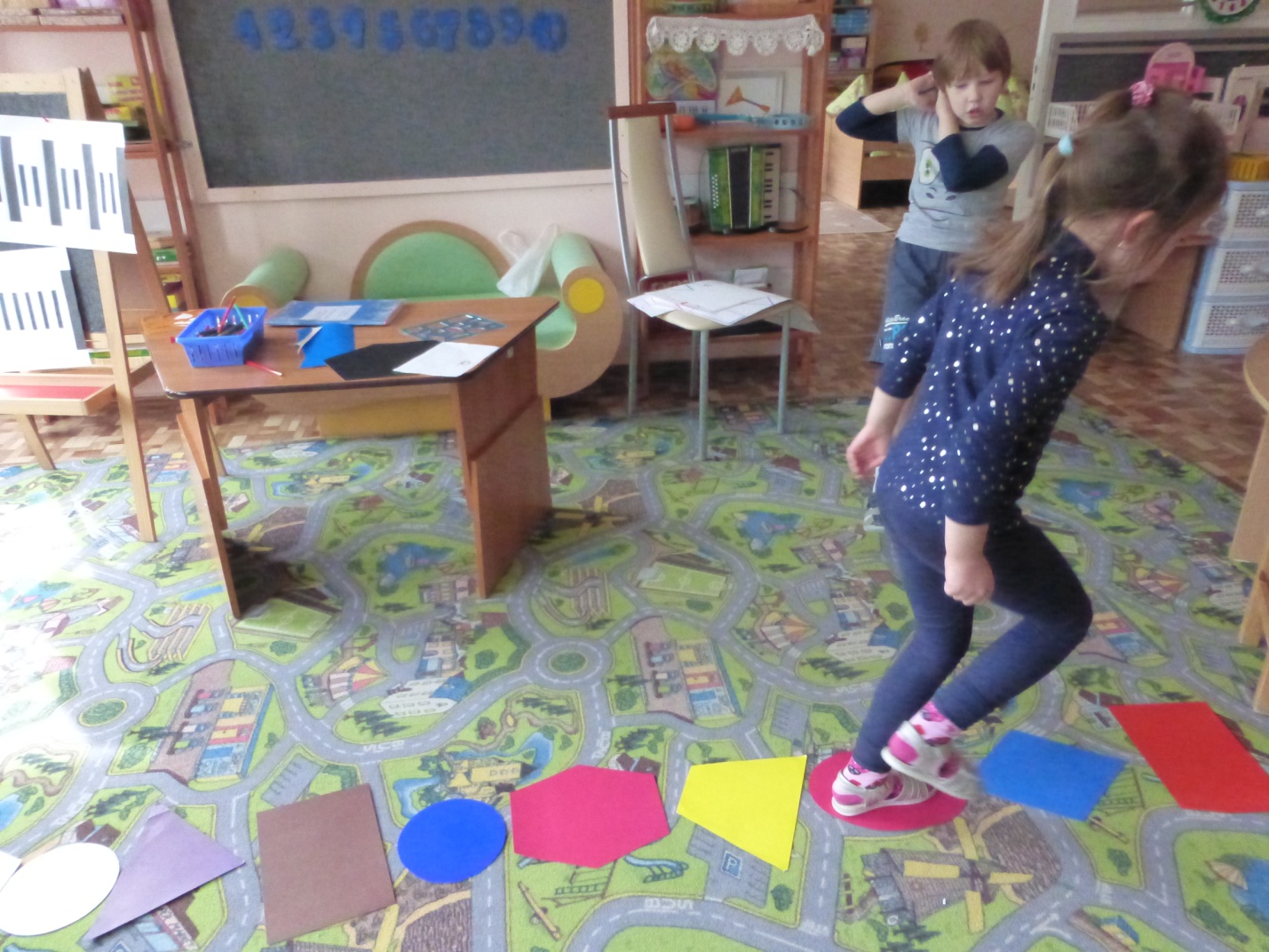 (Все ребята идут по дорожке.)Воспитатель: «Дорожка привела нас на уличу «Геометрических форм», что мы видим?»Ответы детей : «Оторванные стороны, углы, разорванные фигуры. »Воспитатель: «Ты на фигуру посмотри и быстро ее восстанови.»(Дети выполняют задание.) Воспитатель: «Посмотрите перед нами геометрические фигуры, которые разлетелись в разные стороны. Раньше они стояли в определенной последовательности, поэтому я напоминаю вам в какой последовательности они были, а вы должны за несколько секунд посмотреть, запомнить  и выложить их».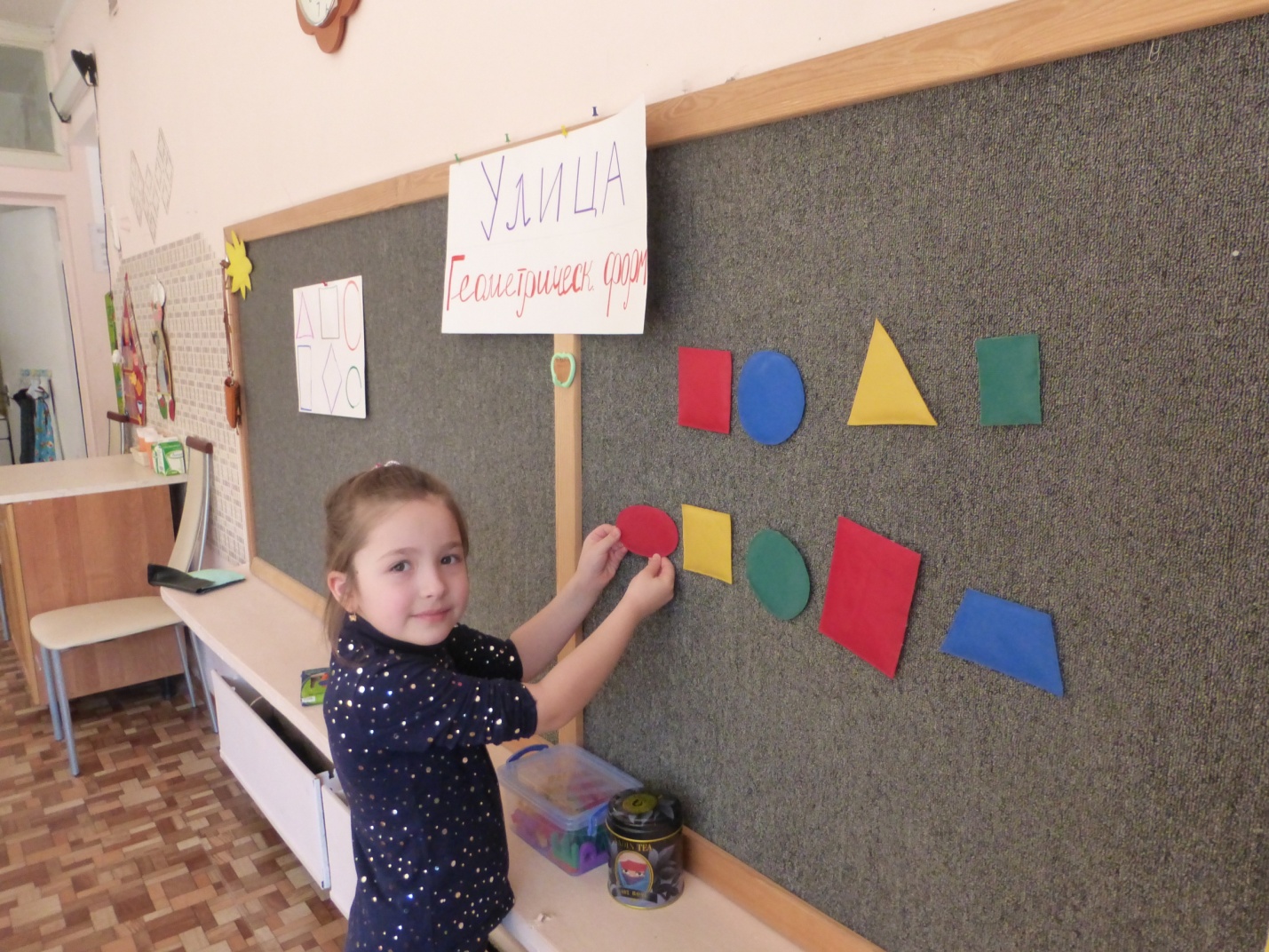 (Дети выполняют задание.) Воспитатель: «Молодцы!»Воспитатель: «А вот перед нами снова новая дорожка, что напоминает она?»Ответы детей : «Кривую.»Воспитатель: «По  кривой дорожки мы пойдем и на улицу «Умных цифр и чисел» перейдем.»(Звучит фонограмма , поют птички).Воспитатель: «Какая хорошая погода, светит солнышко, но еще не очень хорошо греет, прилетели птички и поют. Какое это время года, ребята?»Ответы детей : «Весна»Воспитатель: «Посмотрите на солнышко- источник света, тепла. Оно нам улыбается и посылает свои лучики. И в каждом лучике спрятаны цифры. (Игра «Реши солнечные числовые выражения») К большему числу мы будем прибавлять меньшее и говорить ответ.»(Дети выполняют задание.) Воспитатель : «Мы и на улице цифр и чисел. Посмотрите вокруг, что мы видим?»Ответы детей : «Вся числовая дорожка разбросана ураганом.»Воспитатель : «Чтобы ее восстановить надо выполнить ряд математических упражнений:у чисел 5,6,7 случилась беда, они потеряли своих друзей-соседей. (Выполняем задание)»;назови число, которое стоит впереди чисел 3, 5,7,9;назови число, которое следует за числом 4, 6, 8;уменьши число 10 на одну единицу;увеличь число 2 на одну единицу.Теперь мы выполнили все упражнения и можем восстановить числовой ряд. (Выполняем задания на фланелеграфе). Молодцы, справились с заданием! 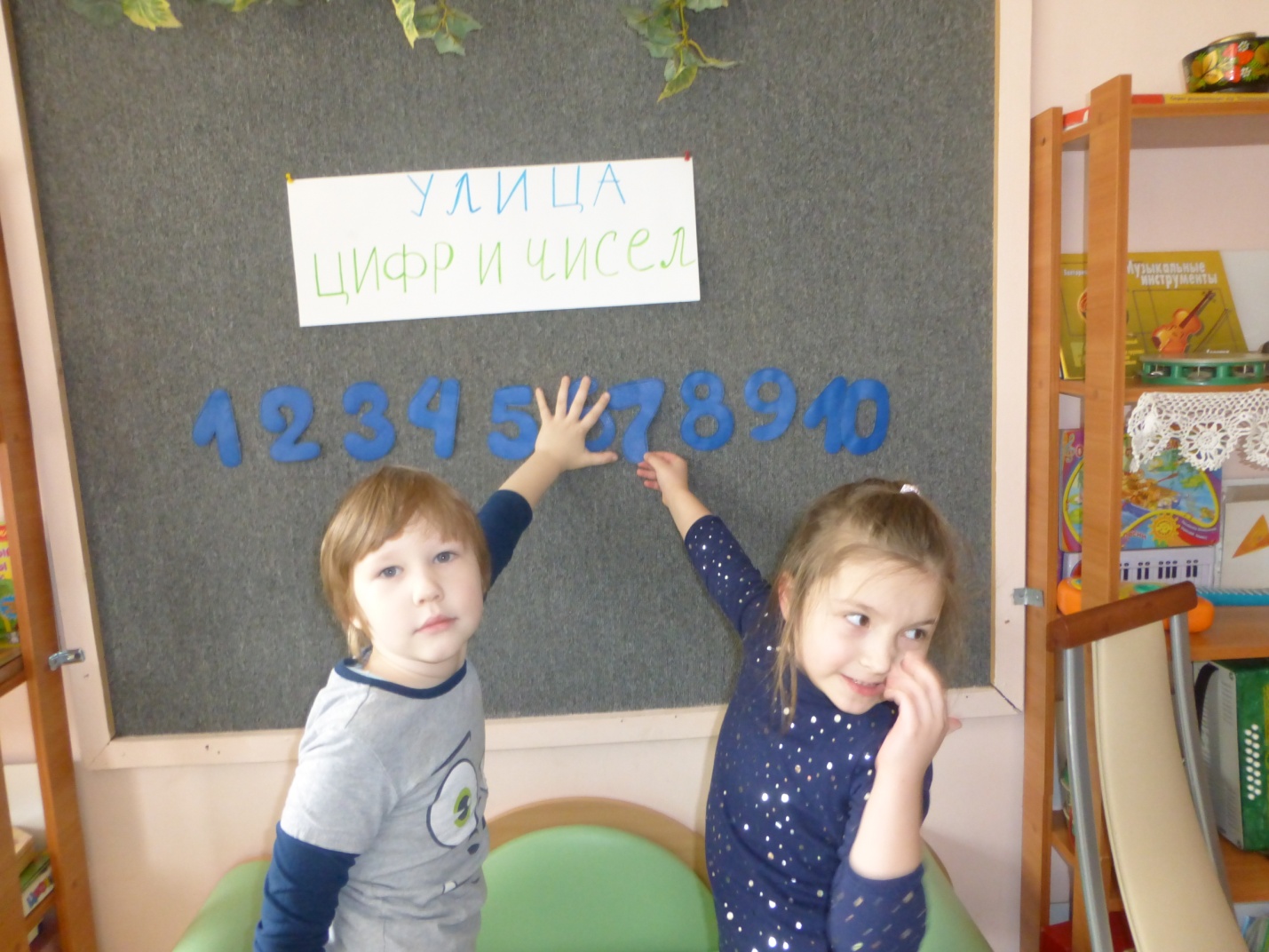 Вспоминаем пословицы, поговорки, где есть числа: (Ответы детей)- один ум хорошо, а два лучше ;-один за всех и все за одного;-за двумя зайцами погонишься , ни одного не поймаешь;-семеро одного не ждут;-семь раз отмерь и один раз отрежь.Воспитатель : «Игра «закружились в цифры превратились.» (разобрали цифры). Команда : ну-ка цифры встаньте в ряд, по порядку рассчитайсь.»Ответы детей : «Первый, второй, третий и т.д.»Игра «Какая цифра спряталась?»(Один ребенок отворачивается, и одна цифра убегает, надо определить какой цифры не хватает.)Дети выполняют задание.Воспитатель : «Ребята, отгадываем загадки о цифрах .»-Эта цифра так вкусна из двух бубликов она.Ответы детей : «8»-Эта цифра всех нас удивляет, в локте  согнутую руку никогда не опускает.Ответы детей : «4»-Эту цифру ты и раньше знал, потому что он похож на вал.Ответы детей : «0»Воспитатель : «А вот  еще одна дорожка, как она называется?»Ответы детей : «Прямая»Воспитатель : «По дорожке мы идем и на Площадь Равенства придем. Это непростая площадь, на ней все числа, цифры дружат между собой. Давайте найдем основной знак этой площади.»Все нашли знак равенства.Воспитатель : « Как мы понимаем знак равенства.»Дети объясняют.Воспитатель :«Давайте сделаем подарки для города математических знаний.»(Делаем общее пособие, где используем геометрические формы.)Воспитатель : «Где мы сегодня , ребята, были? Что нового узнали?Что понравилось?Еще хотели бы побывать в городе Математических знаний?»Ответы детей.